University of DublinTrinity CollegeInformation Systems Services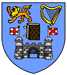 Project ProposalProposer details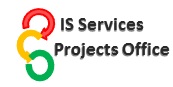 Proposal detail--------------------------------------- The following sectionsare for ISS usage only -----------------------------Proposal Decision RecordApproved Proposal Sign-offProject Proposer…………………………………………………………………….		Name…………………………………………………………………….		…./…./….Signature									DateProposed Project Sponsor…………………………………………………………………….		Name…………………………………………………………………….		…./…./….Signature									DateIS Project Office Manager…………………………………………………………………….		Name…………………………………………………………………….		…./…./….Signature									DateDepartment/School/FacultyProposer NameRole in DepartmentSubmission DateItemDescription1 Project1.1Proposed Project Title1.2Executive Summary[What is the project about? A clear description of the project]2 Authorization2.1Has the project authorization from the Head of your Department or other Senior Officer?Yes/No [delete as applicable]Please give details (name, post, date, etc.)3Funding3.1Have you secured funding from your department for this project?What level of funding has been secured? / Anticipated level of funding available for the project.Yes/No [delete as applicable]0-5K    10-15K  20-25K  30-40K  50+K5-10K  15-20K  25-30K  40-50K  100+K[delete as applicable]4Business Case4.1Outline the business need for the project[This section to contain a clear articulation of the business need in the form of a statement that addresses the problem or opportunity. This statement should be no more than three or four sentences]4.2Drivers for change E.g. The proposal address a known issue, mitigates an identified risk, is a continuous improvement initiative or is a strategic objective of College4.3Description of the project objective(s)[Identify the key objectives of the project]4.4Assumptions[State any assumptions being made e.g. should the project go ahead then it is assumed that the new system will be rolled out to all departments simultaneously etc ]4.5Constraints[State any constraints e.g. statutory requirement which must be in place and verified before academic year commences 2013]4.6State the level of impact expected should the project proceed and implications of not proceeding[State whether the implementation would have an impact at an operational level and/orstrategic level and state the impact(s)]4.7Timescales [When must it be completed by?5Benefits5.1What benefits are expected/ anticipated?[List of benefits to be achieved by progressing with the proposal]5.2 For each benefit - Indicate the expected value (benefit measure ment) and how it will be measured?1.2.3.5.3For each benefit – Indicate the expected timescale for realisation.1.2.3.6Resourcing6.1Are business area resources available to work on the project?Yes/No [delete as applicable]6.2If yes, please give detailsISS Technical Review ISS Technical Review Date:Lead Reviewer ISS Group1Options assessed and discussed with the ProposerOptions assessed and discussed with the ProposerOption 1: Option 1: Option 2:Option 2:Option 3:Option 3:Recommended Option(indicated reasons for recommendation) Recommended Option(indicated reasons for recommendation) Description of the proposed technology and software setup and how it fits in with the current ISS ArchitectureDescription of the proposed technology and software setup and how it fits in with the current ISS Architecture2Technical ConsiderationsTechnical ConsiderationsComment on any of the following that are pertinent to the recommended option;Physical / Virtual         Hardware / Compute requiredStorage (incl Backup)                            Software (OS, Database, application etc)Licensing                                               SecurityIntegration                                             High AvailabilityDisaster RecoveryComment on any of the following that are pertinent to the recommended option;Physical / Virtual         Hardware / Compute requiredStorage (incl Backup)                            Software (OS, Database, application etc)Licensing                                               SecurityIntegration                                             High AvailabilityDisaster Recovery3Resource Considerations (Hours/Days/Weeks)Resource Considerations (Hours/Days/Weeks)Estimate of number and type of resources and/or skills which may be requiredEstimate of number and type of resources and/or skills which may be requiredNetworksMISSystems User CommunicationsGroupUser Support GroupAVMSPACR GroupExternal to TCD4Cost Considerations Staffing  - internal - external System - hardware - software Other- training - support - documentation- post implementation support cost State funding requirements:5Peer Reviewers SignatureNetworks - <name here>MIS - <name here>Systems - <name here>Support - <name here>Others as appropriateProjects Review Group MeetingProjects Review Group MeetingProjects Review Group MeetingProjects Review Group MeetingProjects Review Group MeetingDate:Attendees:Observations and Comments:Meeting Outcome:Approve[]Reject  []More information required              []More information required              []Meeting Outcome:Approve[]Reject  []Final date for receipt ofan amended business proposal from business area:DD/MM/YYHigh Level Start DateYear and QuarterYear and QuarterYear and QuarterYear and Quarter